（様式院7）（Form #7）神奈川歯科大学大学院統合医療学講座履 修 資 格 個 別 審 査 願統合医療学講座履修 ふ  り  が  な1　氏　名2　生年月日　　　　　　　　　　年　　　　月　　　　日（　　　　歳）3　学　歴（日本の高等学校卒業者については高等学校卒業からの学歴を，それ以外の者はすべての学歴を記入してください。）年　　　月　～　　　　　　　	高等学校卒業年　　　月　～　　　　年　　　月5　職　歴年　　　月　～　　　　年　　　月6　免許・資格（取得年月を記入）神奈川歯科大学大学院 統合医療学講座履修資格審査認定結果郵送・連絡先１．志願者あて履修資格審査認定通知書送付先　　履修資格審査認定通知書送付先の郵便番号，住所，氏名を正確に記入してください。　　団地の棟番号，戸番や下宿先の○○方なども必ず記入してください。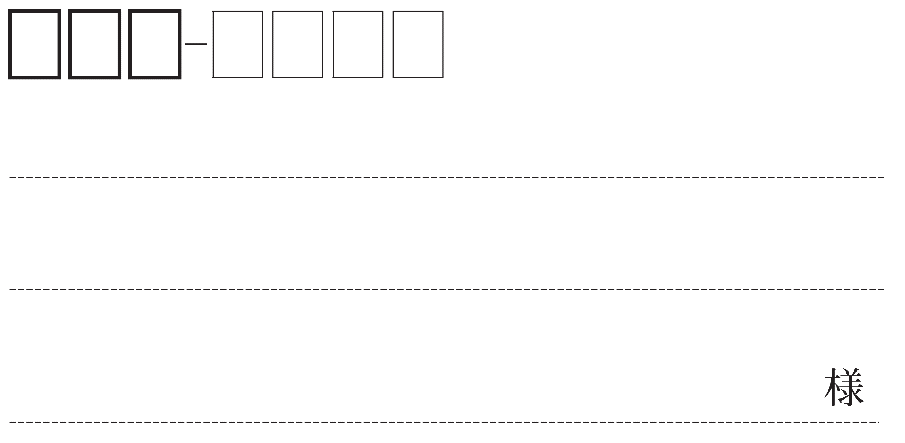 ２．電話番号　　電話：（　　　　　）‐（　　　　　）‐（　　　　　）　　携帯：（　　　　　）‐（　　　　　）‐（　　　　　）